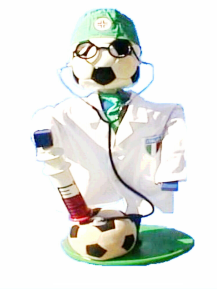 ASS. NAZIONALE ITALIANA MEDICI CALCIO       Via della Speranza, 32  30020  Fossalta Di Piave  ( VENEZIA     Tel. 0421.67144 - fax 0421.67407 - E - Mail animc@libero.it                      Oppure E - Mail info@poliambulatoriogallo.it                        Codice Fiscale  93019700272                                                                                                                                                   Fossalta di Piave li, 19/01/2018Egregio Signor Presidente,Io sottoscritto Dr. Rodolfo Gallo, Presidente e Commissario unico della Nazionale Italiana Medici Calcio, Le chiedo gentilmente una Sua collaborazione per la segnalazione di Colleghi Medici che giocano a calcio e fossero disponibili a partecipare alla  21°  edizione del Quadrangolare di Calcio della Sanità che si svolgerà dal 29 aprile al 01 maggio 2018 a Pineto Degli Abruzzi  tra le Nazionali di Biologi, Farmacisti, Medici e Veterinari.In attesa di una sua gentile rispoata, Le porgo distinti saluti,Presidente A.N.I.M.C    Dr. Rodolfo Gallo